QUEENSLAND TITLES REGISTRY	GENERAL REQUEST	FORM 14 Version 5Land Title Act 1994, Land Act 1994 and Water Act 2000	Duty Imprint 	Page 1 of 1Dealing NumberDealing Number  OFFICE USE ONLY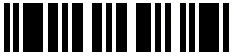 Privacy StatementCollection of information from this form is authorised by legislation and isused to maintain publicly searchable records. For more information seethe Department’s website.  OFFICE USE ONLYPrivacy StatementCollection of information from this form is authorised by legislation and isused to maintain publicly searchable records. For more information seethe Department’s website.  OFFICE USE ONLYPrivacy StatementCollection of information from this form is authorised by legislation and isused to maintain publicly searchable records. For more information seethe Department’s website.1.	Nature of requestTo Record an Opt Out Agreement1.	Nature of requestTo Record an Opt Out Agreement1.	Nature of requestTo Record an Opt Out AgreementLodger (Name, address, E-mail & phone number)Lodger (Name, address, E-mail & phone number)Lodger (Name, address, E-mail & phone number)Lodger CodeLodger Code2.	 on Plan Description2.	 on Plan DescriptionTitle ReferenceTitle ReferenceTitle ReferenceLOT 12 ON SP123456LOT 12 ON SP1234561235411112354111123541113.	Registered Proprietor/State LesseeNot applicable3.	Registered Proprietor/State LesseeNot applicable3.	Registered Proprietor/State LesseeNot applicable3.	Registered Proprietor/State LesseeNot applicable3.	Registered Proprietor/State LesseeNot applicable3.	Registered Proprietor/State LesseeNot applicable3.	Registered Proprietor/State LesseeNot applicable3.	Registered Proprietor/State LesseeNot applicable4.	InterestFEE SIMPLE4.	InterestFEE SIMPLE4.	InterestFEE SIMPLE4.	InterestFEE SIMPLE4.	InterestFEE SIMPLE4.	InterestFEE SIMPLE4.	InterestFEE SIMPLE4.	InterestFEE SIMPLE5.	Applicant[INSERT NAME OF RESOURCE AUTHORITY HOLDER]5.	Applicant[INSERT NAME OF RESOURCE AUTHORITY HOLDER]5.	Applicant[INSERT NAME OF RESOURCE AUTHORITY HOLDER]5.	Applicant[INSERT NAME OF RESOURCE AUTHORITY HOLDER]5.	Applicant[INSERT NAME OF RESOURCE AUTHORITY HOLDER]5.	Applicant[INSERT NAME OF RESOURCE AUTHORITY HOLDER]5.	Applicant[INSERT NAME OF RESOURCE AUTHORITY HOLDER]5.	Applicant[INSERT NAME OF RESOURCE AUTHORITY HOLDER]6.	RequestI hereby request that:  an Administrative Advice (Opt Out Agreement) be recorded on the title reference/s in item 2 pursuant to section 92 of the Mineral and Energy Resources (Common Provisions) Act 2014.The advice is to record the existence of an agreement dated [Insert date] between [Insert name (registered owner/occupier)] and [Insert name of Resource Authority Holder] as amended from time to time.6.	RequestI hereby request that:  an Administrative Advice (Opt Out Agreement) be recorded on the title reference/s in item 2 pursuant to section 92 of the Mineral and Energy Resources (Common Provisions) Act 2014.The advice is to record the existence of an agreement dated [Insert date] between [Insert name (registered owner/occupier)] and [Insert name of Resource Authority Holder] as amended from time to time.6.	RequestI hereby request that:  an Administrative Advice (Opt Out Agreement) be recorded on the title reference/s in item 2 pursuant to section 92 of the Mineral and Energy Resources (Common Provisions) Act 2014.The advice is to record the existence of an agreement dated [Insert date] between [Insert name (registered owner/occupier)] and [Insert name of Resource Authority Holder] as amended from time to time.6.	RequestI hereby request that:  an Administrative Advice (Opt Out Agreement) be recorded on the title reference/s in item 2 pursuant to section 92 of the Mineral and Energy Resources (Common Provisions) Act 2014.The advice is to record the existence of an agreement dated [Insert date] between [Insert name (registered owner/occupier)] and [Insert name of Resource Authority Holder] as amended from time to time.6.	RequestI hereby request that:  an Administrative Advice (Opt Out Agreement) be recorded on the title reference/s in item 2 pursuant to section 92 of the Mineral and Energy Resources (Common Provisions) Act 2014.The advice is to record the existence of an agreement dated [Insert date] between [Insert name (registered owner/occupier)] and [Insert name of Resource Authority Holder] as amended from time to time.6.	RequestI hereby request that:  an Administrative Advice (Opt Out Agreement) be recorded on the title reference/s in item 2 pursuant to section 92 of the Mineral and Energy Resources (Common Provisions) Act 2014.The advice is to record the existence of an agreement dated [Insert date] between [Insert name (registered owner/occupier)] and [Insert name of Resource Authority Holder] as amended from time to time.6.	RequestI hereby request that:  an Administrative Advice (Opt Out Agreement) be recorded on the title reference/s in item 2 pursuant to section 92 of the Mineral and Energy Resources (Common Provisions) Act 2014.The advice is to record the existence of an agreement dated [Insert date] between [Insert name (registered owner/occupier)] and [Insert name of Resource Authority Holder] as amended from time to time.6.	RequestI hereby request that:  an Administrative Advice (Opt Out Agreement) be recorded on the title reference/s in item 2 pursuant to section 92 of the Mineral and Energy Resources (Common Provisions) Act 2014.The advice is to record the existence of an agreement dated [Insert date] between [Insert name (registered owner/occupier)] and [Insert name of Resource Authority Holder] as amended from time to time.7.	Execution by applicant	/      /			Execution Date	Applicant's or Solicitor's Signature	Note: A Solicitor is required to print full name if signing on behalf of the Applicant7.	Execution by applicant	/      /			Execution Date	Applicant's or Solicitor's Signature	Note: A Solicitor is required to print full name if signing on behalf of the Applicant7.	Execution by applicant	/      /			Execution Date	Applicant's or Solicitor's Signature	Note: A Solicitor is required to print full name if signing on behalf of the Applicant7.	Execution by applicant	/      /			Execution Date	Applicant's or Solicitor's Signature	Note: A Solicitor is required to print full name if signing on behalf of the Applicant7.	Execution by applicant	/      /			Execution Date	Applicant's or Solicitor's Signature	Note: A Solicitor is required to print full name if signing on behalf of the Applicant7.	Execution by applicant	/      /			Execution Date	Applicant's or Solicitor's Signature	Note: A Solicitor is required to print full name if signing on behalf of the Applicant7.	Execution by applicant	/      /			Execution Date	Applicant's or Solicitor's Signature	Note: A Solicitor is required to print full name if signing on behalf of the Applicant7.	Execution by applicant	/      /			Execution Date	Applicant's or Solicitor's Signature	Note: A Solicitor is required to print full name if signing on behalf of the Applicant